KONCERT KS. BISKUPA ANTONIEGO DŁUGOSZA19 MAJA 2012 Foto Iwona Radecka Bochynek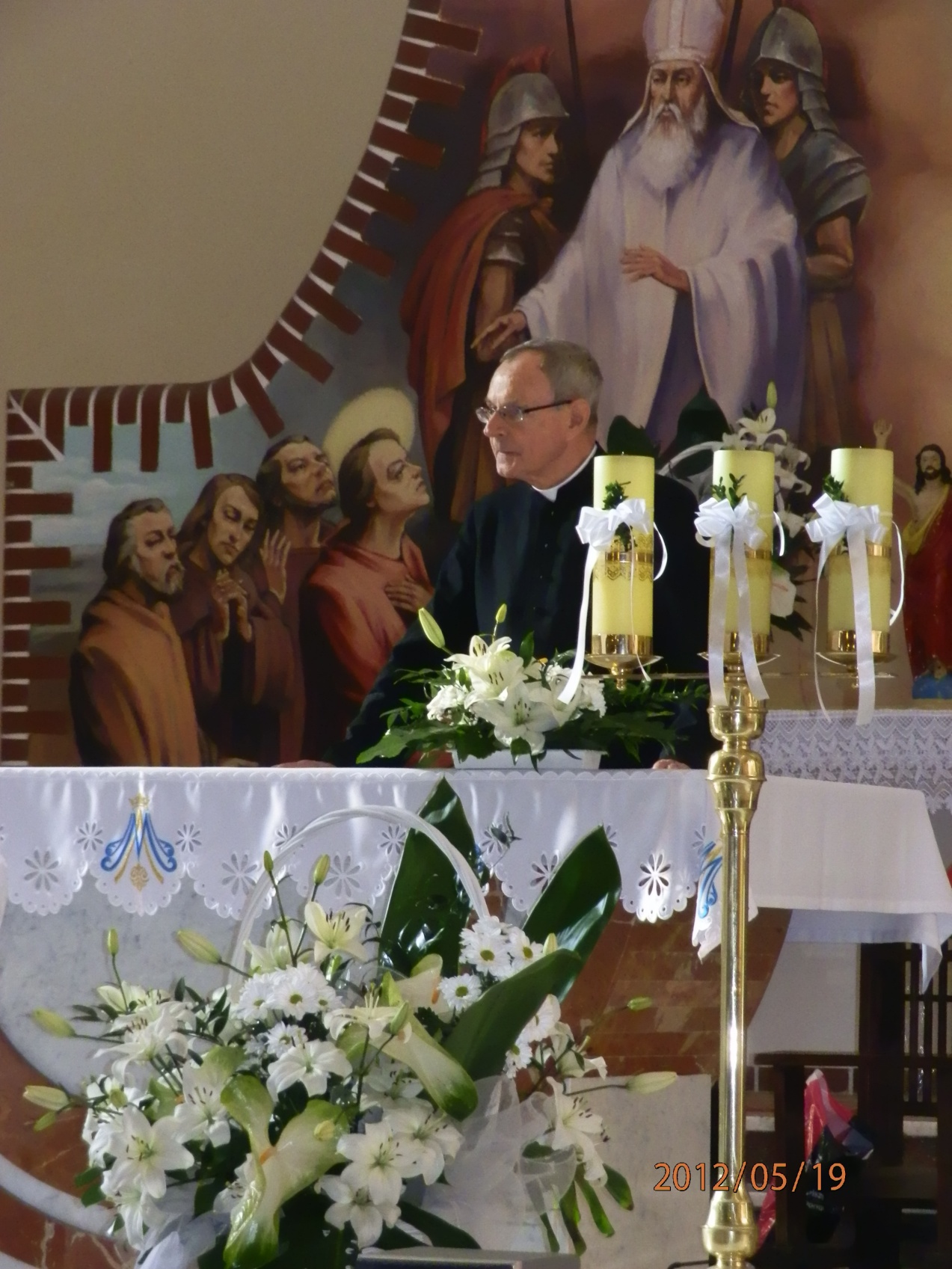  „ Choćby największa, najstraszniejsza burza w Waszym życiu,                                                      Pan Jezus jest zawsze z Wami!”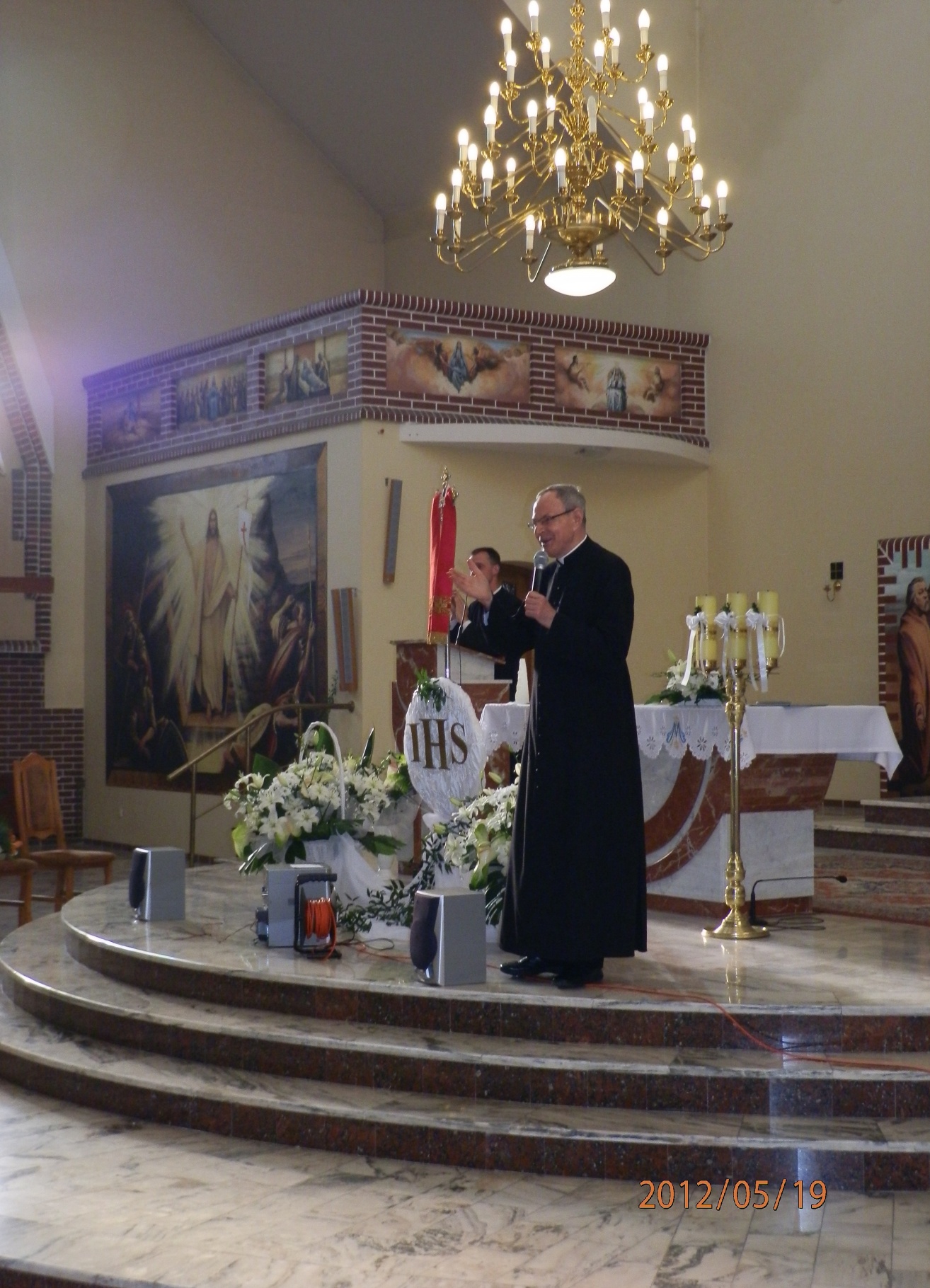  „Musi nam towarzyszyć radość płynąca z przyjaźni z Panem Jezusem”.  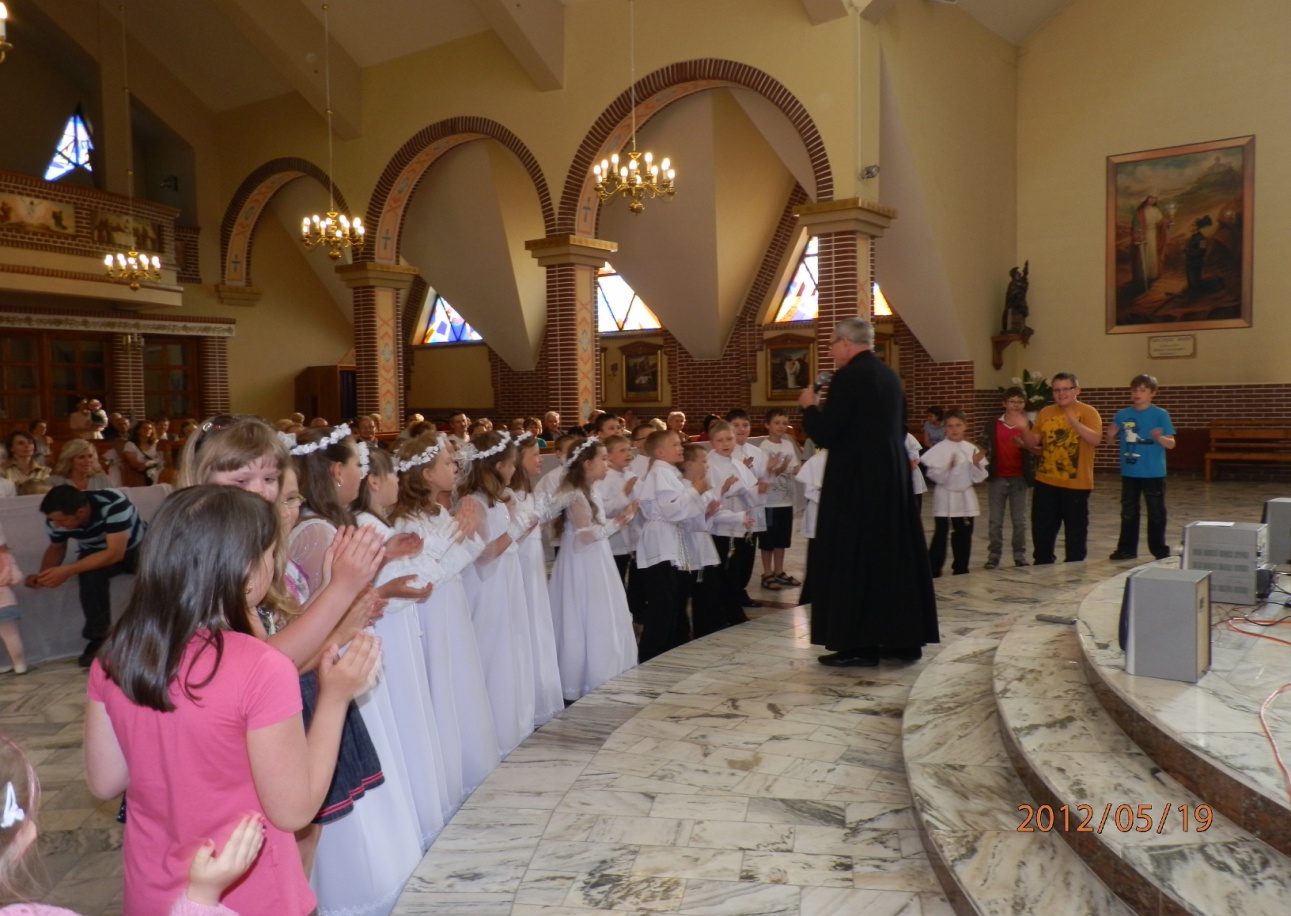 „Nazywam się Długosz, bo mam długi nos. Gdybym miał krótki, to nazywałbym się Krótkosz.”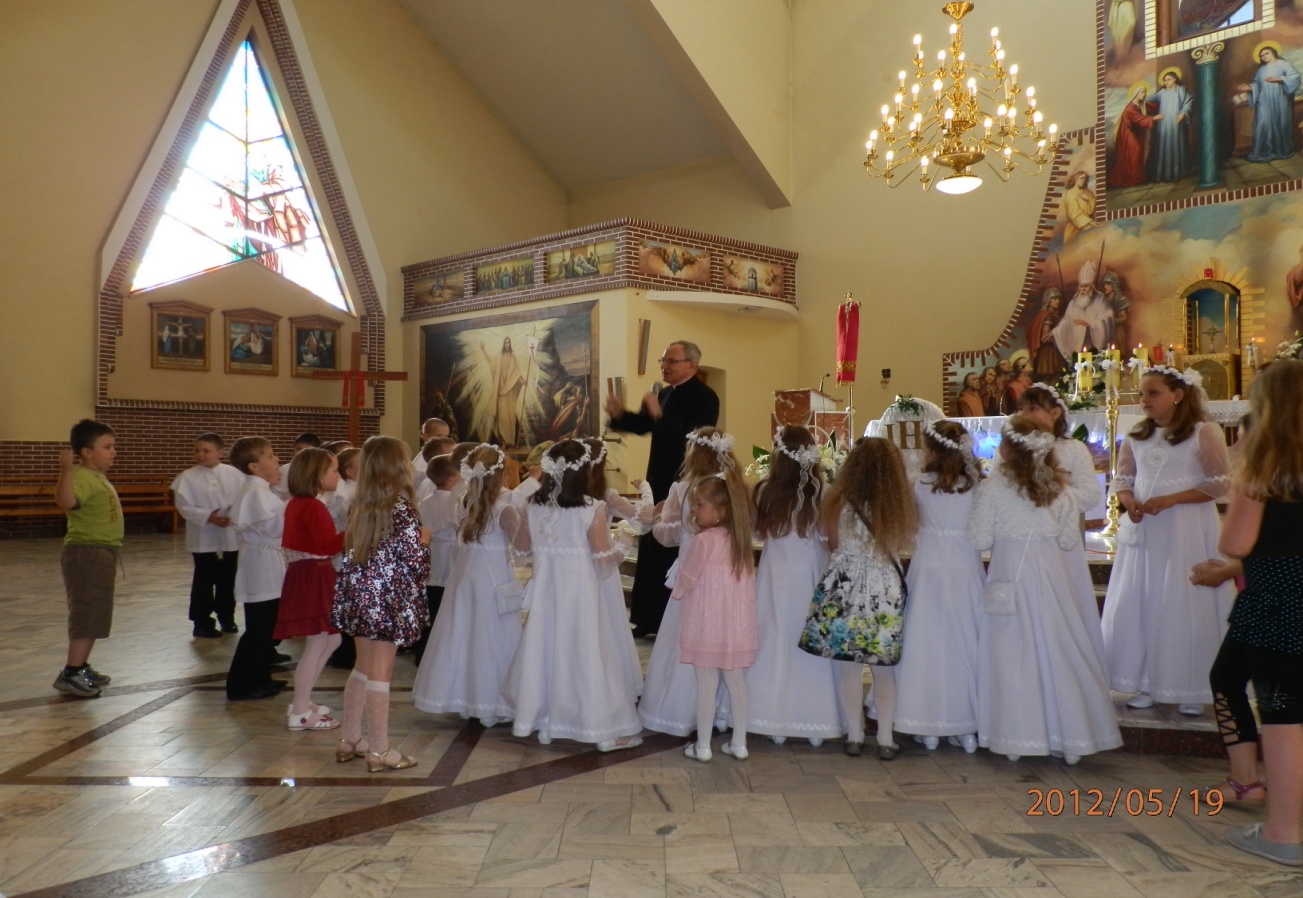 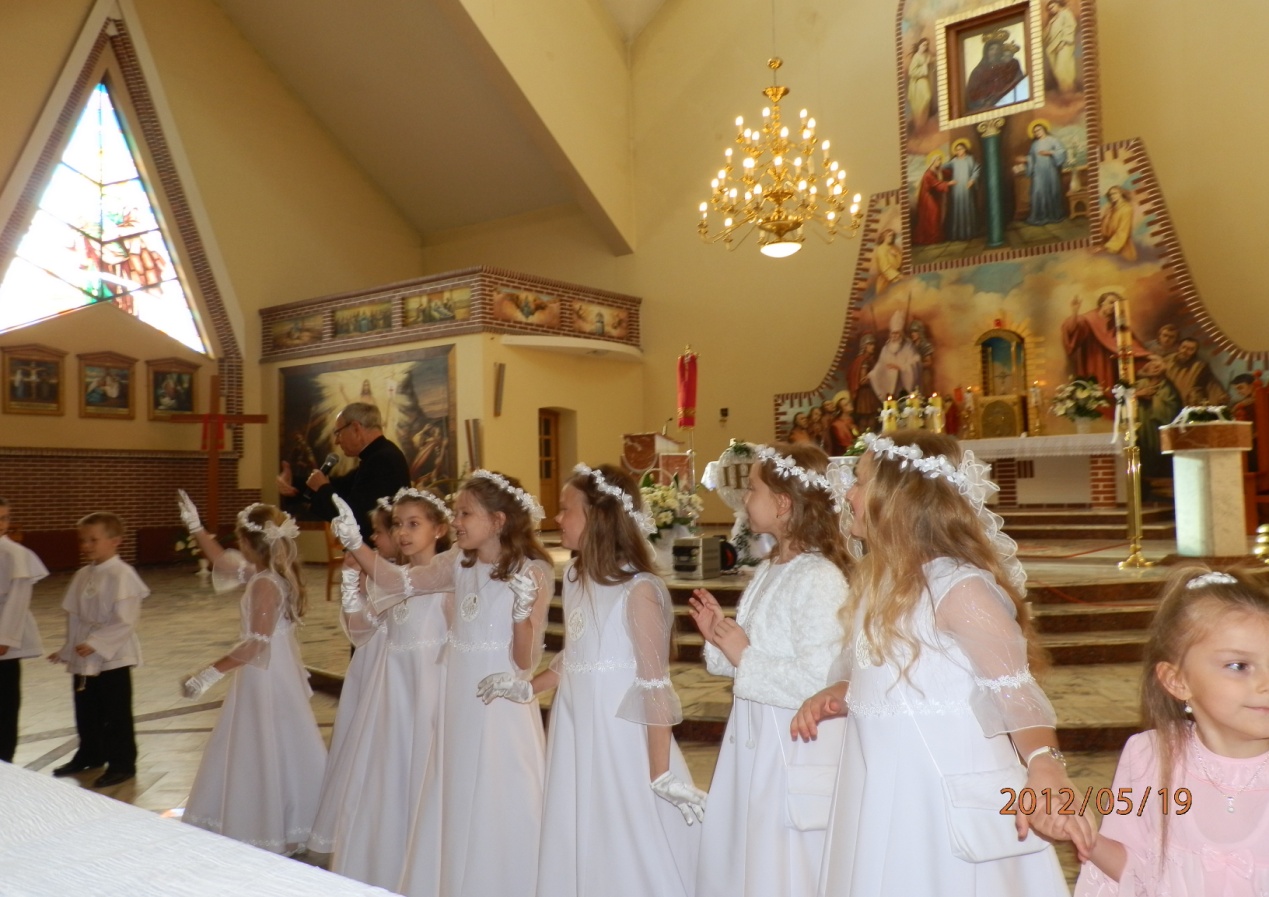 ”Kto śpiewa, dziesięć razy się modli, a kto tańczy, modli się trzydzieści razy!”                         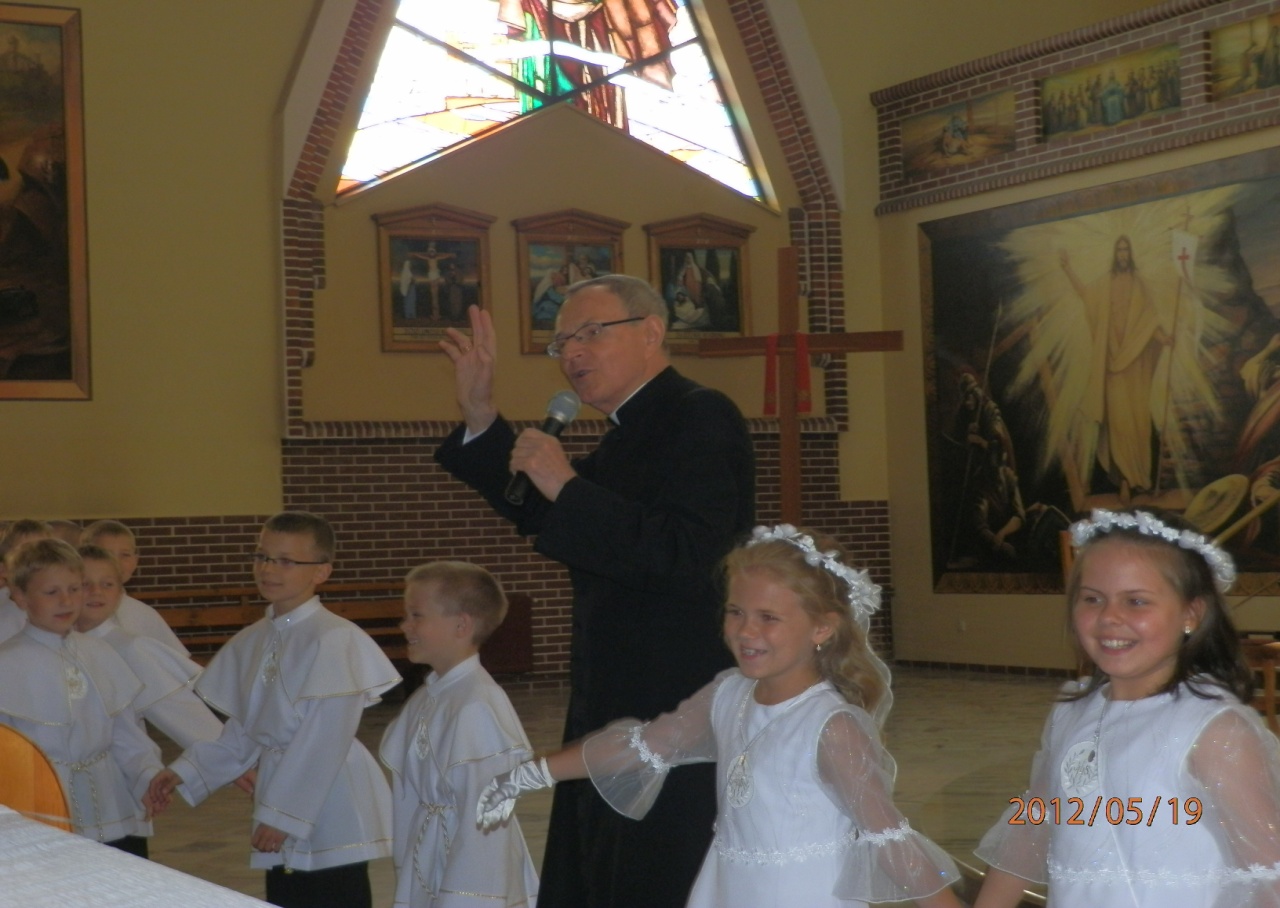 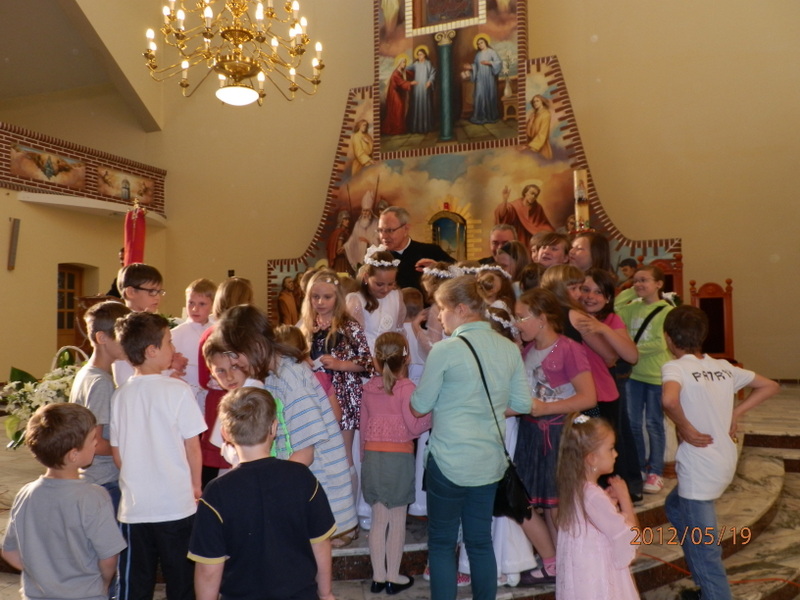 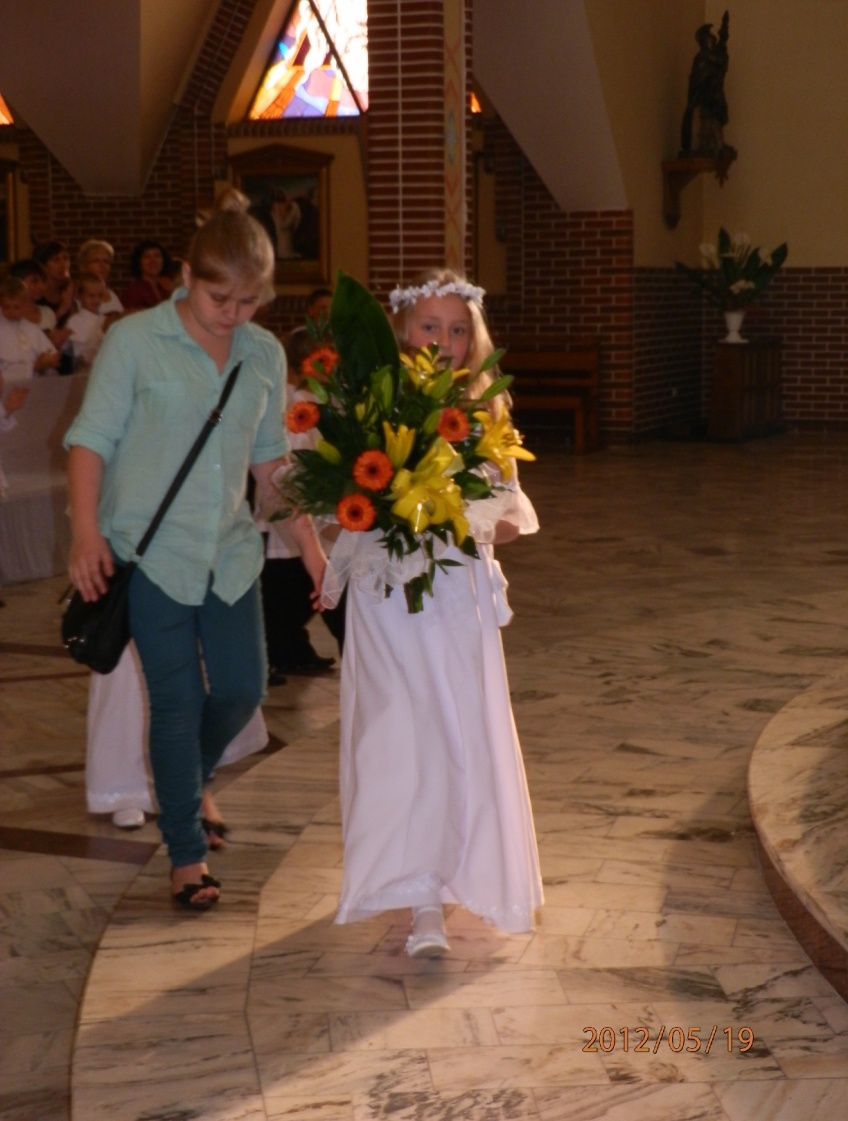 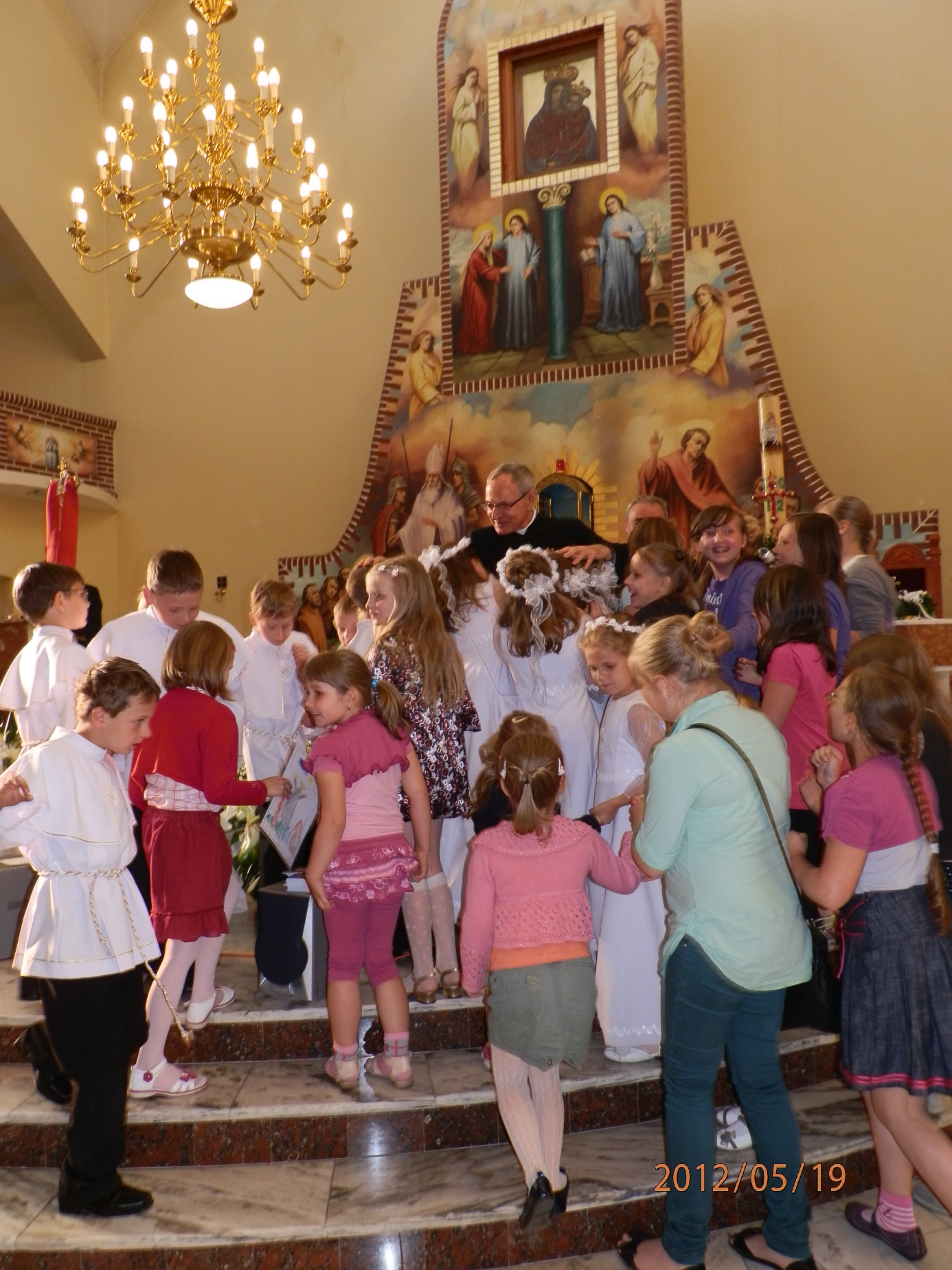 